понедельник, 20.04.2020 г.8 классвторник, 21.04.2020 г.8 класссреда, 22.04.2020 г.8 классчетверг, 23.04.2020 г.8 класспятница, 24.04.2020 г.8 классПриложение №1 по музыке20.04.2020г. Тест   Неизвестный Свиридов. "О России петь, что стремиться в храм..." Цикл "Песнопения и молитвы".1. В чем композитор Г.Cвиридов видит основную миссию музыки?а) для развлечения;б) для арттерапии;в) для духовного совершенствования человека.2. Каким предстает перед нами образ Отчизны в симфонических и вокальных произведениях Г.Свиридова: " Страна простора, cтрана песни, cтрана ..., cтрана Христа"?а) страна минора;б) страна мажора.3. Как Г. Свиридов определил тему хора-молитвы "Любовь святая"?а) тема женской красоты;б) тема хранительницы домашнего очага;в) тема "Вечной женственности..., ... Мудрости Женщины, и ... доброты ее внутренней силы..."4. Каков состав исполнителей цикла "Песнопения и молитвы"?а) хор без сопровождения;б) солисты, хор и симфонический оркестр;в) хор без сопровождения и солисты, хор и симфонический оркестр.5. Какое произведение Г.Свиридова определило новое направление в русской музыке как "новая фольклорная волна"?а) "Слободская лирика";б) "Курские песни";в) "Страна отцов".6. Каким был первый инструмент композитора?а) балалайка;б) фортепиано;в) скрипка.7. В каком возрасте Г. В. Свиридов был принят в Союз композиторов СССР?а) в 22 года;б) в 42 года;в) в 62 года.8. На стихи какого поэта Г.Свиридовым был написан новый Гимн Советского Союза?а) Твардовского;б) Рождественского;в) Исаковского.9. В каком городе установлен памятник Г. Свиридову?а) в Москве;б) в Санкт-Петербурге;в) в Курске.10. Какую награду учредило общественное движение "Россия Православная"?а) премию;б) издание;в) памятную медаль "Наше наследие".Приложение №2 по химии21.04.2020г. Самостоятельная работа по теме: «Соли, их свойства в свете теории электролитической диссоциации»Закончите   схемы   возможных   реакций,   приведите   для   них молекулярные, полные и сокращённые ионные уравнения:                          а) AgNO3+KCl→                                                                                                              б) LiOH+BaCl2→                                                                                                                          в) Fe(OH)3+HCl→                                                                                                            г) Cu+MgSO4→  № п/пПредмет		Тема урокаЗадания для контроляОбратная связьОбществознание Инфляция и семейная экономика Безработица, ее причины и последствия  §  25 читать. https://www.youtube.com/watch?v=lUXP2RKlNKw§  25 читать. Вопросы 1 письменно  valent.jakovleva@yandex.ruРусский яз. Синтаксический разбор предложений с конструкциями, грамматически не связанными  с членами предложения.  https://resh.edu.ru/subject/lesson/2616/main/ Пар. 64, упр. 395 (разбор предложений письменно)ватсап (фото выполненного д/з)География Растениеводствоhttps://www.youtube.com/results?search_query=география+8+класс+Дронов+Баринова+Ром+Растениеводствоп.46 выполнить письменно зад. 1-3стр 230ватсап прислатьфото вып. заданияНемецкий языкМы путешествуемhttps://www.youtube.com/results?search_query=немецкий+8+класс+Бим+Садомова+Мы+путешествуем+упр.2 переводстр 175ватсап прислатьфото вып. заданияЛитература А.Т. Твардовский – поэт-гражданин. История создания поэмы «Василий Тёркин», её читательская судьба. https://resh.edu.ru/subject/lesson/3075/main/ Стр.170-200, читать, отвечать на вопросы, отрывок из главы «Переправа» наизусть (от слов Переправа, переправа! И до слов Русский труженик-солдат)Ватсап  (видеозапись выполн. д/з)ФКМетание мяча на дальность. Техника метания.https://www.youtube.com/watch?v=NHgQrl32JEcВыполнить комплекс ОРУ № 5Видео выполнения прислать на ватсап в группу «8 класс»Музыка   Неизвестный  Свиридов. «О России петь – что стремится в храм…». Цикл "Песнопения и молитвы".Изучить стр.110-113 учебника Информация о творчестве композитора Г.В.Свиридова:http://www.pravklin.ru/publ/tvorchestvo_kompozitora_g_v_sviridova_chast_2/2-1-0-2812 Видео:https://yandex.ru/video/preview/?filmId=1228934462180909646&text=видеоурок+по+музыке+8+класс+по+теме+неизвестный+свиридов+о+россии+петь+что+стремится+в+храм+цикл+песнопения+и+молитвы&path=wizard&parent-reqid=1586770973823805-1137055587267829111600320-prestable-app-host-sas-web-yp-176&redircnt=1586770999.1&url=http%3A%2F%2Fwww.youtube.com%2Fwatch%3Fv%3Du0WlMjZlj-o  Написать тест    неизвестный Свиридов. "О России петь, что стремиться в храм..." Цикл "Песнопения и молитвы".( смотреть в приложении №1 внизу)Ватсап     ( фото выполненного д/з)№ п/пПредмет		Тема урокаЗадания для контроляОбратная связь1Русский яз.   Понятие о чужой речи. Комментирующая часть. Прямая и косвенная речь.   https://clck.ru/MxGkr Пар. 65-68. Упр. 406ватсап (фото выполненного д/з)2История  Русская архитектура в XVIII веке. С.86 - 91 https://www.youtube.com/watch?v=bCJAkLMxASo  С.86 - 91 читать. Составить   конспект   valent.jakovleva@yandex.ru3Химия Соли в свете ТЭД.Повторить   параграф 42 стр.253-258          https://gdz-himiya.ru/8-klass/gdz-rabochaya-tetrad-gabrielyan-sladkov-8-klass/soli-ih-klassifikaciya-i-himicheskie-svojstva-v-svete-ted.htmlпрезентация https://infourok.ru/razrabotka-uroka-po-teme-svoystva-soley-v-svete-ted-2573000.html    Выполнить   работу по теме: «Соли, их свойства в свете теории электролитической диссоциации» ( смотри приложение №2 по химии внизу) Ватсап                                    ( фото выполненного д/з)4Физика-8Формула тонкой линзы.  п.68 упр45(2)с 198.https://resh.edu.ru/subject/lesson/3004/main/П.68. ответить на вопросы (1-3), с.209 в тетрадь.Фото задания отправить на № 89185307291WhatsApp5АлгебраГрафик квадратичной функции.https://youtu.be/3DqjARCeqqc§40-41,№635(2)Через телефонфото6ОДНКНР  Буддизм в современной России.  https://www.youtube.com/watch?v=j2U3_5myAP4§30 читать схема праздники  valent.jakovleva@yandex.ru«Риторика»Текст-характеристика. https://clck.ru/MxJf9 Составьте и запишите текст-характер. на своего лучшего друга (подругу).ватсап (фото выполненного д/з)№ п/пПредмет		Тема урокаЗадания для контроляОбратная связь1ОДНКНР   Буддизм в современной России. https://www.youtube.com/watch?v=j2U3_5myAP4 §  31 читать     valent.jakovleva@yandex.ru2немецкий языкВ ресторанеhttps://www.youtube.com/results?search_query=немецкий+8+класс+Бим+Садомова+В+ресторане+выполнить письменно упр 16 стр 188(записать слова с переводом в словарь)ватсап прислатьфото вып. задания3ГеометрияСвойство описанного четырехугольникаhttps://youtu.be/Lz5E1ahA9mAП.78, №706Через телефон фото (вайбер)4АлгебраРешение квадратного неравенства с помощью графика.https://youtu.be/5ewyFZZw0wM?list=PLvtJKssE5NrgCqfaRq4TZNOl_H7E-yruz§41, №667(чет)Через телефон собеседование5ФизикаОтражение света. Закон отражения света.п.68.упр.48(1-2),с 209, выполнить в тетрадь.https://youtu.be/iPWChM0KJSEП.67.68.упр.45(3) с198.ответить на вопрос в тетрадь.Фото задания отправить на № 89185307291WhatsApp6Биология Работоспособность. Режим дня. Изучить параграф 62 стр.245-247, вопросы 1-3 стр.247.https://yandex.ru/video/preview/?filmId=15233847398236586503&text=видеоурок%20по%20биологии%208%20класс%20по%20теме%20Работоспособность.%20Режим%20дня.&path=wizard&parent-reqid=1586776835229005-195184350943454808600324-production-app-host-vla-web-yp-132&redircnt=1586776841.1 Составить свой режим дня.Ватсап( фото выполненного д/з)7ФкМетание мяча в цель. Техника метанияhttps://www.youtube.com/watch?v=y7Cn_mKafLAВыполнить комплекс ОРУ № 1Видео выполнения прислать на ватсап в группу «8 класс»№ п/пПредмет		Тема урокаЗадания для контроляОбратная связь1ГеографияЖивотноводствоhttps://www.youtube.com/results?search_query=география+8+класс+Дронов+Баринова+Ром+Животноводствоодство  п.47 выполнить письменнозад 1-3 стр 233ватсап прислатьфото вып. заданий2 Химия  Практическая работа  «Свойства электролитов»https://yandex.ru/video/preview/?filmId=17668067652056011946&text=Практическая+работа+по+химии+8+класс+«Свойства+электролитов»&path=wizard&parent-reqid=1586779488498014-1329732411684165669500282-production-app-host-vla-web-yp-150&redircnt=1586779617.1&url=http%3A%2F%2Fwww.youtube.com%2Fwatch%3Fv%3Dx_DEL4-FaQAЗадание №1Саша и Алеша делали домашнее задание. Они составили уравнения реакций, но случайно на лист бумаги пролили чернила. Помогите ученикам восстановить запись. Составьте к восстановленным 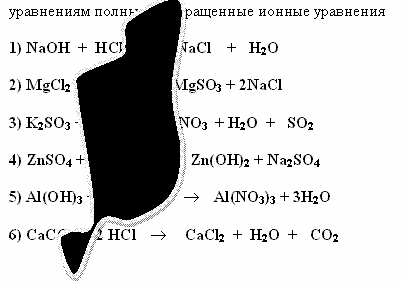 Выполнить  задание №1                    1,2-  «3» 1,2,3-«4»1-5  - «5»Ватсап                                       ( фото выполнен ного д/з)3ГеометрияСвойство описанного четырехугольникаhttps://youtu.be/Lz5E1ahA9mAп.78,№707вопр. гл.8 (13вопр.)Через телефон фото и консультация индивидуальная4Биология Половая система человека.  Изучить параграф 63 стр.250-254, вопросы 1-6 стр. 253-254                                                                              Просмотреть и выполнить задания: https://interneturok.ru/lesson/biology/8-klass/bindividualnoe-razvitie-organizmab/stroenie-polovoy-sistemy-cheloveka Выполнить по ссылке  тренажёр, тест и записать в тетрадь.Ватсап ( фото выполненного д/з)5АлгебраРешение квадратного неравенства с помощью графика.https://youtu.be/NCPZLeFKxzk?list=PLvtJKssE5NrgCqfaRq4TZNOl_H7E-yruzилиhttps://youtu.be/I_CGszyfVpg§41, №668(чет.)Через телефонфото, консультация индивидуально6ИнформатикаСоздание презентации.https://youtu.be/xK7WOYJYMogП.5 с.32(1-3)с.34,ответить на вопросы в тетрадь.Фото задания отправить на № 89185307291WhatsApp«Путешествуем с немецким»Место встречи - Баварияhttps://www.youtube.com/results?search_query=немецкий+8+класс+Куда+в+Германии+едут+иностранные+туристыПодготовить устное сообщение о Баварии (5-6 предложений)  ватсап (аудиозапись составленного устного сообщения о Баварии 5-6 предложений)«Быстрее,выше,сильнее»Удары по катящемуся мячу внутренней стороной стопы и передней частью подъема. Теорияhttps://www.youtube.com/watch?v=So0j8S3ucaYВыполнить комплекс ОРУ № 2Видео выполнения прислать на ватсап в группу «8 класс»№ п/пПредмет		Тема урокаЗадания для контроляОбратная связь1ОБЖ Занятия физкультурой и спортом. Закаливание организма.https://www.youtube.com/watch?v=BSpxz8yP6-sС. параграф 31, с. 200-210 читать, письменно ответить на вопрос 1ватсап (фото выполненного д/з)2История    Живопись и скульптура.    Чс.91-97 читать. https://www.youtube.com/watch?v=sL18hqGlolw С.91 - 97 читать конспект valent.jakovleva@yandex.ru3Русский яз. Прямая речь.  Диалог.  https://clck.ru/MxGxY Пар.69-70. упр. 410ватсап (фото выполненного д/з)4Литература   Композиция и язык поэмы «Василий Теркин». https://clck.ru/MxH9gСплав трагического и комического, народность языка поэмы. https://clck.ru/MxHFS Характеристика Теркина в тетради.ватсап (фото выполненного д/з)5Нем. языкРабота с лексикойhttps://www.youtube.com/results?search_query=немецкий+8+класс+Бим+Садомова+Работа+с+лексикой+по+теме+%22Путешествие+по+Германии%22+ упр 16 стр 188 выучить слова(аудиозапись выученных слов)6Технология Роль темперамента и характера в профессиональном самоопределении.Прочитать параграф 20, стр.124-126, вопросы 1-4 стр. 126   https://yandex.ru/video/preview/?filmId=18413297710117718718&text=презентация+по+технологии+8+класс+по+теме+Роль+темперамента+и+характера+в+профессиональном+самоопределении.&url=http%3A//www.youtube.com/watch%3Fv%3DZPiCF1blzs0&url_pos=0Ответить письменно на вопросы 1-3 стр. 126 учебникаВатсап                         ( фото выполненного д/з)«Мир вокруг нас»Из истории появления законов.https://infourok.ru/prezentaciya-istoriya-sozdaniya-zakona-1349676.html Сочинение-рассуждение на тему «Важно ли соблюдать законы?»ватсап (фото выполненного д/з)